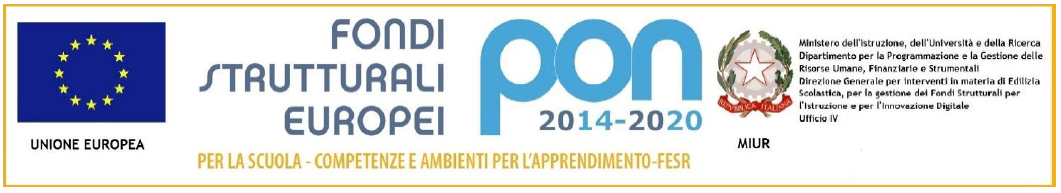 Circolare n. 	32						Limbiate, 03/06/2021A TUTTI I GENITORI INFANZIA/PRIMARIA/SECONDARIAICS F.lli CerviAtti									pc.	DSGAOggetto:  	Avvio progetti Piano Estate	Gentili Genitori,si informa che verranno attivati i seguenti progetti relativi al “Piano Scuola Estate”, con orario 9.00 – 12.00:“Let’s Speak English”  dal 21 al 25 giugno 2021 classi 4° A e 4° B plesso F.lli Cervi“Gioco-Cresco-Imparo”  dal 21 giugno al 2 luglio classe 2° A Marco Polo“Laboratorio artistico espressivo”  dal 21 giugno al 2 luglio classi 5° dell’istituto, presso il plesso Marco Polo via Bellaria Limbiate“Musica d’Insieme” dal 21 giugno al 21 luglio classi 1° e 2° scuola Secondaria di primo grado Plesso VergaGli alunni coinvolti nei progetti verranno direttamente contattati nei prossimi giorni dai docenti conduttori dei laboratori.Cordialmente.    			     						 Il Dirigente Scolastico                                                                                                                   	   Dott. Prof. Alberto Maria Sedini  Il documento è firmato digitalmente ai sensi del   D. Lgs 82/2005 s.m.i. e norme collegate e sostituisce il documento  Cartaceo e la firma autografa.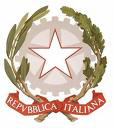 ISTITUTO COMPRENSIVO “F. LLI CERVI”Sede legale e direzione Via Monte Generoso, 520812 LIMBIATE (MB) - Tel. 0299097421- 029960677C.F.    COD.MIN. MBIC8GA00D  cod. univoco  UF5AEKMBIC8GA00A@istruzione.it   -   MBIC8GA00A@pec.istruzione.it  - sito: www.iccervilimbiate.gov.it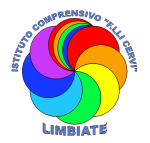 